BRIAN UpgradeThe BRIAN upgrade on Thursday, 01 November 2012 was successful and for those of you who are keen, you will already have noticed that your Home Page looks different: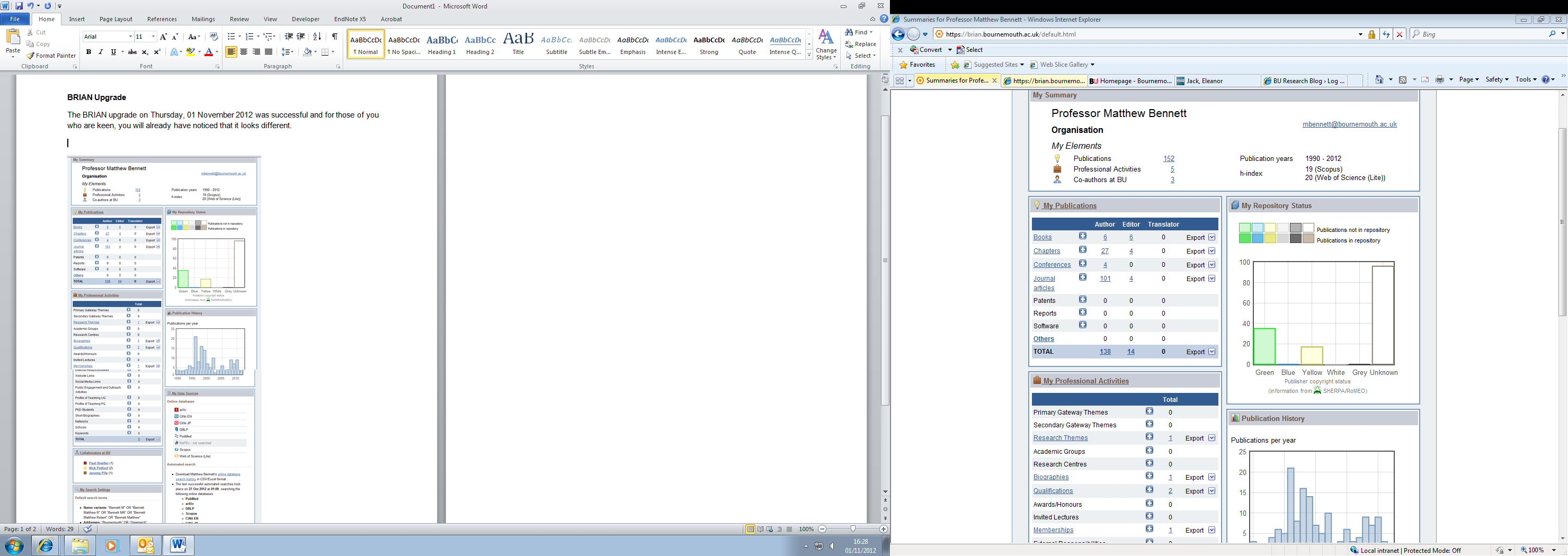 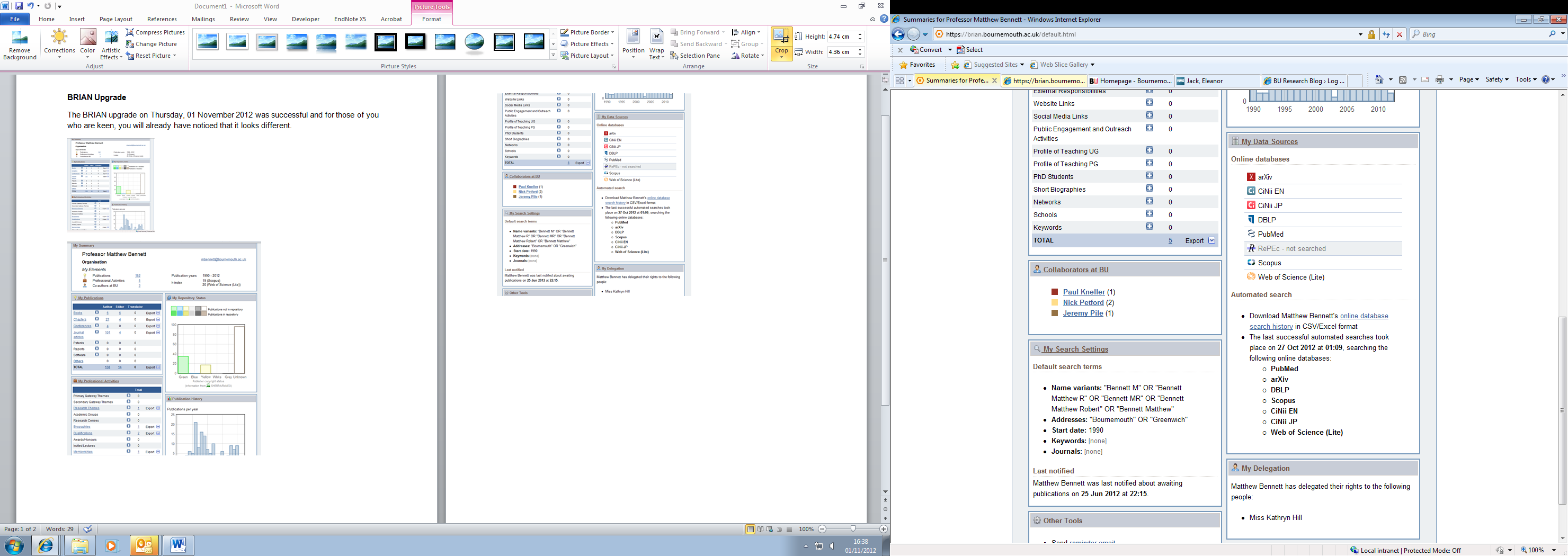 Your home page will now provide:a summary of your profile, including your H-Index; if you have publications pending then a message will appear below the summary box;a summary of your publications and professional activities will be shown.  If you have entries under any of the types of publications or professional activities then a hyperlink will be created giving you access to in depth detail.  The ‘add new xxx’ is now shown as a simple blue plus sign.  Please note that there will also be a box for grants when this goes live;a breakdown of your deposited publications and their copyright status under ‘my repository status’ will show you in simple graph form those publications that are not in the repository.  Simply click on the chart for the section that you are interested in, i.e. the green bar will show the number of undeposited publications with green copyright status, and a list of your publications with this status will be presented.  You can then upload your full text via the ‘full text’ tab for each publication by clicking on ‘Manage full text’ and selecting a file from the ‘browse’ function.  Apart from the  ‘unknown’ bar, you will be presented with the copyright rules within the ‘full text’ tab for each publication;a chart showing your publication history per year;a list of your collaborators at BU;your search settings currently used to search the online data sources;the on line data sources that are currently searched;a list of whom you have delegated rights to help with your records.The upgrade also includes a new look User Profile where your publications will be separated into the following tabs:Most recent – this provides summary details of your publications by year (please note that you can see full details of each of your publications by clicking on ‘publications’ from the home screen); Favourites – if you have clicked the ‘heart’ on a publication to denote that it is a favourite then it will appear in this list;All – this will show summary details of all your publications.The new look ‘user profile’ appears as follows: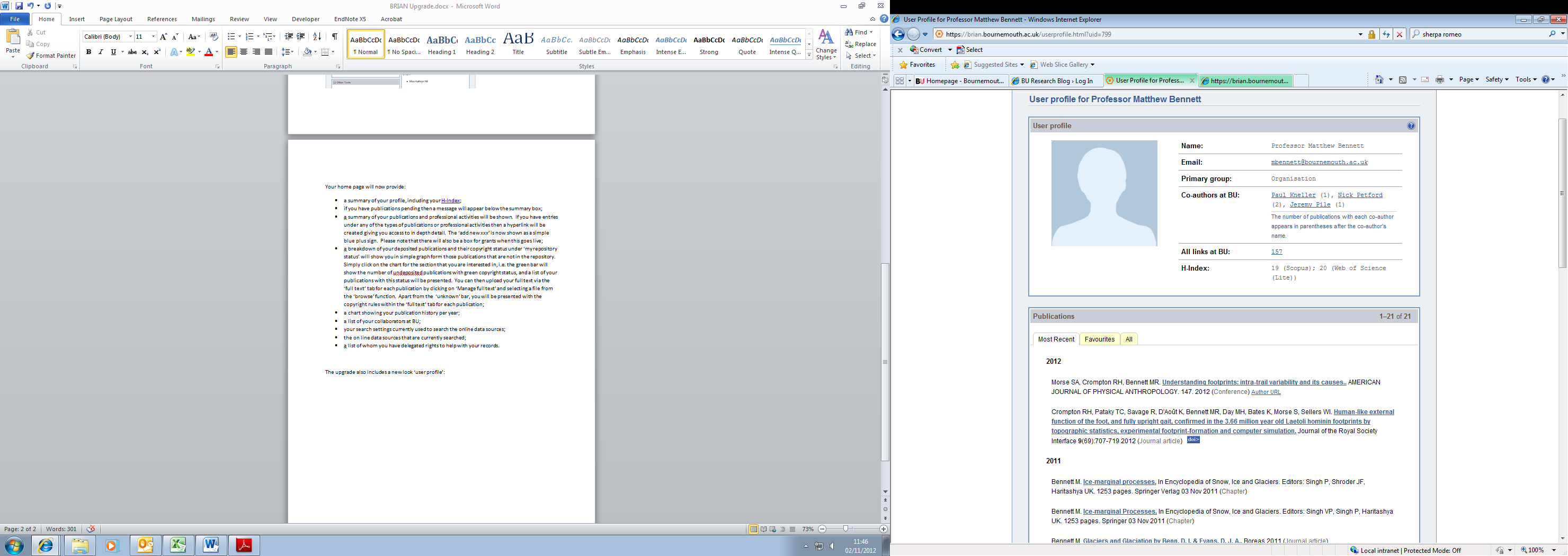 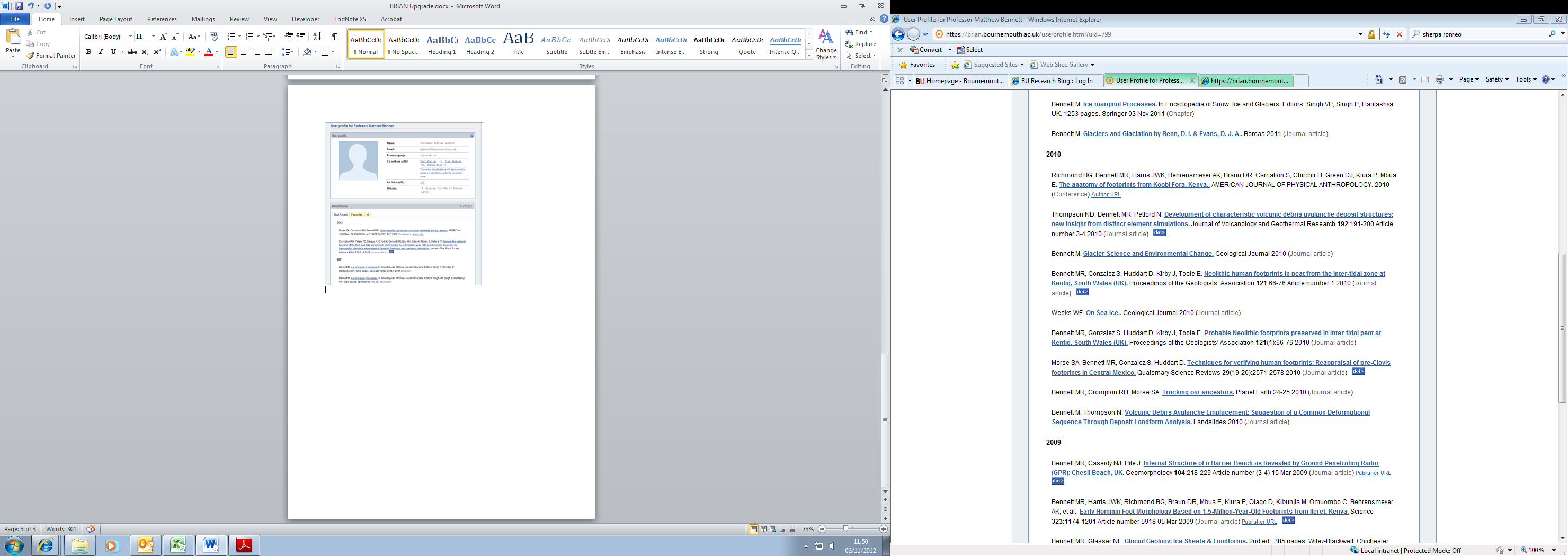 REF 2014The REF component of BRIAN is a work in progress and we will be in touch with further guidance ready for the next mock exercise.  Please don’t use any of the functionality just yet.  Given below is an idea of what the REF component can do: it will allow academics to nominate research outputs; add a justification statement to a nominated output; update the bibliographic details of a nominated output; update a REF2 specific data item for a nominated output; and view the history of changes made to your nominations.Relationships to other usersYou can add relationships for BU people connected with any of your publications or professional activities.  This is most useful for linking to your PhD Students.  Once a supervisor has added their PhD student(s) under the Professional Activity ‘PhD Student’ they can click on the ‘relationships’ tab and then ‘add new relationships’.  Selecting link to ‘user’ will display a possible list of users that you have a connection with and then link type ‘associated with’ will narrow it down to your students.  Simply tick the box next to the students name and click save.  This will automatically create the link within the students BRIAN account.  A list of relationship types is shown on page 30 in the ‘full guide’ available under the ‘Help’ button within BRIANUser GuidesThere are updated user guides available through the ‘Help’ button within BRIAN.  Please note that the personalised user guides and videos available on the staff intranet now contain out of date screenshots and the new functionality isn’t included.  However, they are largely the same and will still be of use to BU employees.  These will be updated shortly.